МИНИСТЕРСТВО ОБРАЗОВАНИЯ И наукиСамарской области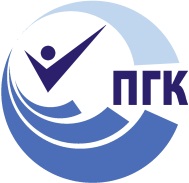 государственное Бюджетное профессиональное  
образовательное учреждение самарской области«ПОВОЛЖСКИЙ ГОСУДАРСТВЕННЫЙ КОЛЛЕДЖ»МЕТОДИЧЕСКИЕ РЕКОМЕНДАЦИИ 
ДЛЯ СТУДЕНТОВПО ВЫПОЛНЕНИЮ САМОСТОЯТЕЛЬНОЙ 
ВНЕАУДИТОРНОЙ РАБОТЫДИСЦИПЛИНА «ОБЩЕСТВОЗНАНИЕ»«общеобразовательного цикла» 
программы подготовки специалистов среднего звена
по специальностям технического профиляДЛЯ СТУДЕНТОВ ОЧНОЙ ФОРМЫ ОБУЧЕНИЯСамара, 2016Методические рекомендации предназначены для использования студентами профессиональных образовательных организаций в процессе выполнения внеаудиторной самостоятельной работы по дисциплине «Обществознание».СОДЕРЖАНИЕВВЕДЕНИЕУважаемый студент!Параллельно с посещением учебных занятий, изучением теоретического блока каждой темы, выполнением лабораторных работ и практических занятий Вам  потребуется дома самостоятельно выполнить задания, приведенные в данных методических рекомендациях, их оформить и сдать преподавателю. Необходимо понимать, что выполнение всех работ обязательно!Данные методические рекомендации по самостоятельной внеаудиторной работе подготовлены специально для Вас. Используя методические рекомендации, Вы сможете самостоятельно выполнить все домашние задания и подготовиться к текущему и итоговому контролю по дисциплине.В результате освоения дисциплины Вы должны уметь:В результате освоения дисциплины/МДК Вы должны знать:В результате освоения дисциплины у Вас должны формироваться общие компетенции (ОК):ПОЯСНИТЕЛЬНАЯ ЗАПИСКАМетодические рекомендации по выполнению внеаудиторных самостоятельных работ учебной дисциплины «Обществознание» раскрывают у студентов  формирование  системы знаний, практических умений и объяснения уровня образованности  и уровня подготовки студентов по специальностям технического профиля программного материала должно способствовать формированию у студентов необходимых для профессиональной деятельности  знаний и навыков. В профильную составляющую входит профессионально направленное содержание, необходимое для формирования у обучающихся  профессиональных компетенций.В программе по дисциплине «ОБЩЕСТВОЗНАНИЕ», реализуемой при подготовке студентов специальностям технического профиля профильной составляющей являются  разделы «Начала философски и психологических знаний о человеке и обществе», «Основы знаний о духовной культуре человека и общества», «Экономика»,  «Социальные отношения», «Политика как общественное явление», «Право».  Самостоятельная внеаудиторная работа включает:– работу с источниками социальной информации, в том числе новыми нормативными актами;– анализ типичных социальных ситуаций, решение познавательных задач с актуальным социальным содержанием;– выбор алгоритма поведения в социальных ситуациях, исполнения основных социальных ролей, правомерных форм поведения и способов защиты прав и интересов личности;– решение отдельных социальных ситуаций с учетом личного социального опыта студентов.Критерии оценки результатов самостоятельной работыКритериями оценки результатов внеаудиторной самостоятельной работы обучающихся являются:уровень освоения  учебного материала;уровень умения  использовать теоретические знания при выполнении практических задач;уровень сформированности общеучебных умений;уровень умения активно использовать электронные образовательные ресурсы, находить требующуюся информацию, изучать ее и применять на практике;обоснованность и четкость изложения материала;оформление материала в соответствии с требованиями стандарта предприятия;уровень умения ориентироваться в потоке информации, выделять главное;уровень умения четко сформулировать проблему, предложив ее решение, критически оценить решение и его последствия;уровень умения определить, проанализировать альтернативные возможности, варианты действий;уровень умения сформулировать собственную позицию, оценку и аргументировать ее.СОДЕРЖАНИЕ САМОСТОЯТЕЛЬНОЙ ВНЕАУДИТОРНОЙ РАБОТЫ СТУДЕНТОВСОДЕРЖАНИЕ САМОСТОЯТЕЛЬНЫХ РАБОТ Раздел 1. Человек и обществоТемы самостоятельных  работ:Составление глоссария на тему «Природа человека»Составление таблицы «Сходство и различия типов мировоззрения» Подбор   пословиц и поговорок о свободе Составление конспекта на тему «Основные институты общества» Составление таблицы «Положительные и негативные последствия глобализации»Форма контроля самостоятельной работы:Выполняется в лекционной тетради по предмету «Обществознание» в письменном виде. Выполненная работа подлежит устной защите на следующем учебном занятии.Литература:Основная:Боголюбов Л.Н. и др. Обществознание. 10 класс. Базовый уровень. — М., 2014. Учебно-методический комплекс по дисциплине Обществознание «общеобразовательный цикл». Разработчик Литвинова Н.А. Самара, 2014Дополнительная:Баранов П.А., Шевченко С.В. ЕГЭ 2015. Обществознание. Тренировочные задания. — М., 2014.Важенин А.Г. Обществознание для профессий и специальностей технического, естественно- научного, гуманитарного профилей. Практикум. — М., 2014.Обществознание в таблицах: 10-11 кл.:  справ. материаллы / П.А. Баранов. – М.: АСТ: ХРАНИТЕЛЬ, 2008. 187 с.Обществознание: пособие-репетитор / под ред. О.С. Белокрыловой, В.И. Филоненко. – Изд. 17-е, доп. и перераб. – Ростов н/Д: Феникс, 2012. – 479 сhttps://ru. wikipedia. org (Википедия: свободная энциклопедия).Вопросы для самоконтроля по теме:1. Одной из основных сфер общества является...А) политическаяВ) парламентскаяС) избирательная D) партийная2. Индивидом человек становится ... А) при рождении В) после получения образования С) после вступления в брак D) при достижении совершеннолетия3. Структурным элементом деятельности является ...А) результатВ) поведениеС) мотивD)причина4. Примером материальной деятельности является  А) поэзия  В) строительство дома  С) депутатская деятельность  D) научное познание5. Деятельность человека, в результате которой создаются мысли, образы, идеи - это... деятельность  А) духовная  В) материальная  С) финансовая  D) практическая6. Познание окружающего мира имеет два этапа -  это ...А) самопознание и рациональное познаниеВ) чувственное и рациональное познаниеС) интуитивное и научное познаниеD)интуиция и мышление7. Науки, объектом исследования которых является природа, принято называть...А) гуманитарныеВ) естественныеС) техническиеD) социальные8. К потребностям, порождённым обществом, относится потребность в:А) трудовой деятельностиВ) нормальном теплообменеС) сохранении здоровьяD) физической активности9. Отношения природы и общества состоят в том, что:А) общество и природа взаимосвязаныВ) общество не зависит от природыС)природа полностью зависит от обществаD) общество не влияет на природу10.Это признак относится к понятию «самопознанию»:А) формирование знаний об окружающем миреВ)  формирование достоверных знаний о людяхС) формирование «Я - концепции»D) формирование объективных законов мироздания11. Основным и решающим критерием истины является:А) логичностьВ) значимость для большинстваС) авторитетность утвержденияD) практика12. Объект деятельности - это:А) тот, который осуществляет деятельность В) то, на что деятельность направленаС) тот, кто контролирует деятельностьD) тот, кто оценивает деятельность13. Человек отличается от животного тем, что:А) имеет природные инстинкты В) обладает совершенным слухомС) не зависит от природных условийD) обладает членораздельной речью14. Понятие «общество» включает в себя:А) природную среду обитанияВ) формы объединения людейС) принцип неизменности элементовD) окружающий мир15.  Приобщение к культуре обязательно требует от  человека:А) посещения концертов и музеевВ) самостоятельных духовных усилийС) высшего образованияD) устойчивого материального положения16.  И человек, и животное способны:А) использовать природные предметыВ) изготавливать орудия труда с помощью других орудий трудаС) передавать трудовые навыки последующим поколениямD) осознавать собственные потребности17. Человек представляет единство биологического, психического, социального. К психической составляющей относятся:А) интересы и убежденияВ) половые особенностиС) физиологические признакиD) типы нервной системы18. В основе формирования современной общемировой цивилизации лежат ценности …А) ЗападаВ) ВостокаС) РоссииD) всех современных государств19. Отличия России от Запада объясняются её отсталостью, поэтому Россия должна во всём следовать примеру европейских держав; так считали ... А) западникиВ) славянофилыС) евразийцыD) революционеры20.  Социокультурная система, включающая разнообразные особенности того или иного общества - это ...А) цивилизация          В)  государство       С) сообщество           D) культура21. Укажите, что является  лишним в логическом ряду: цель, мотив, средства,  результат22. Автором «пирамиды потребностей» был американский ученый………. (фамилия).23. Элементы чувственного познания – вкус, осязание, обоняние, …….., слух.24. Совокупность взглядов, представлений, оценок, норм, определяющих отношение человека к окружающему миру, называется….25. Тот, кто осуществляет деятельность, называется……….Раздел 2. Духовная культура человека и обществаТемы самостоятельных  работ:Составление глоссария на тему «Культура»Подбор материала на тему «Наука в повседневной жизни»Подбор материала на тему «Роль образования в становлении успешной личности»Написание ЭССЕ на тему «Роль моральных норм в становлении общества»Подбор материала на тему «Мировые религии»  Форма контроля самостоятельной работы:Выполняется в лекционной тетради по предмету «Обществознание» в письменном виде. Выполненная работа подлежит устной защите на следующем учебном занятии.Литература:Основная:1.  Боголюбов Л.Н. и др. Обществознание. 10 класс. Базовый уровень. — М., 2. Учебно-методический комплекс по дисциплине Обществознание «общеобразовательный цикл». Разработчик Литвинова Н.А., Конкина Ю.С., Самара, 2015Дополнительная:1. Баранов П.А. Обществознание в таблицах. 10—11 класс. — М., 2012. 2. Важенин А.Г. Обществознание для профессий и специальностей технического, естественно- научного, гуманитарного профилей: учебник. — М., 2015. 3. Важенин А.Г. Обществознание для профессий и специальностей технического, естественно- научного, гуманитарного профилей. Практикум. — М., 2014. 4. Воронцов А.В., Королева Г.Э., Наумов С.А. и др. Обществознание. 11 класс. Базовый уровень. — М., 2013. 5. Письмо Департамента государственной политики в сфере подготовки рабочих кадров и ДПО Министерства образования и наука РФ от 17.03.2015 № 06-259 «Рекомендации по организации получения среднего общего образования в пределах освоения образовательных программ среднего профессионального образования на базе основного общего образования с учетом требований федеральных государственных образовательных стандартов и получаемой профессии или специальности среднего профессионального образования».6. Федеральный закон от 29.12.2012 № 273-ФЗ «Об образовании в Российской Федерации» // СЗ РФ. — 2012.7. https://ru. wikipedia. org (Википедия: свободная энциклопедия).8. www.istrodina.com (Российский исторический иллюстрированный журнал «Родина»).Вопросы для самоконтроля по разделу:1. Примером средств массовой информации являются  …A) периодическая печатьB) школьные учебникиC) художественная литератураD) научно-просветительские издания2. Данилевский Н.Я., О.Шпенглер и А.Тойнби совместно являются основоположниками ...A)  идеи об общественно-экономических формацияхB) цивилизационного подхода в изучении историиC) идеи социального равенстваD) идеи разделения власти на три ветви3. Отличительным признаком постиндустриального общества является …A) ускоренное развитие промышленностиB) снижение темпов роста сферы услугC) развитие информационных технологий        D) появление массовой культуры4. Признаком элитарной культуры является …A) анонимность творчестваB) необходимость определённой подготовки для восприятияC) отражение самобытных черт народаD) коммерческая направленность5. Образование в современном мире отличает:A)исключительно светский характерB) религиозный характерC)  многообразие путей полученияD)исключительно государственный характер6. Наука как система знаний включает:A) теорииB) фактыC) сужденияD) мнения7. Искусство как форма культуры характеризуется:A) точностью и определённостьюB) образностью и творческим характеромC) творческим характером и точными определениями           D) соответствием действительности8. Многообразие культурной жизни общества предполагает наличие:A) разных социальных группB) разных взглядов на политикуC) разных доходов людейD) различных субкультур9. Для традиционного общества характерно:A)ценность человеческой личностиB) динамичное развитиеC) натуральное хозяйствоD) индустриальное производство10. Главный фактор развития современной цивилизации:A) стремление к разнообразиюB) стремление к собственной исключительностиC) стремление к единообразию           D) концентрация на себе11.  Совокупность всех достижений в развитии материальной и духовной жизни общества относится к понятию:A)мировоззрениеB) менталитетC)образованиеD) культура12. Эмпирический уровень познания характеризует:A) наблюдение отдельных фактов и явлений B) объяснение изучаемых фактов и явленийC) фиксация обобщений в форме законов           D) выдвижение и обоснование гипотез 13. Анонимность большинства произведений является отличительным признаком культуры:A) массовой B) народнойC) элитарнойD) городской14. Сфера общественной жизни, отражающая взаимодействие классов, социальных слоев и групп:A) экономическаяB) социальнаяC) политическаяD) духовная15. Упадок ремесла и торговли на Руси после монгольского нашествия является примером:A) стагнации B) прогрессаC) регрессаD) модернизации16. На смену традиционному обществу приходит:A) постиндустриальноеB) индустриальноеC) информационноеD) доиндустриальное17. Характерная черта прогресса в общества:A) переход от высшего к низшемуB)движение назад к менее совершенномуC) изменение к худшемуD)переход от простого к более сложному18. Шлягеры являются образцом:A) элитарной культурыB) доминирующей культурыC) народной культурыD) массовой культуры19. Верны ли следующие суждения об образовании?А. Гуманитаризация образования предполагает его поддержку за счёт гуманитарной помощи.Б. Гуманитаризация образования предполагает создание единой системы образования для разных стран.A) верно только АB) верно только БC) верны оба сужденияD) оба суждения неверны20. Верны ли следующие суждения об искусстве?А. Искусство, в отличие от науки, оказывает эмоциональное воздействие на людей.Б. Искусство отражает окружающий мир и человека в художественных образах. A) верно только АB) верно только БC) верны оба сужденияD) оба суждения неверны21. Культура, создаваемая анонимными авторами, не имеющими профессиональной подготовки, называется……Постепенные, медленные изменения в развитии общества называют…… Социальный институт, удовлетворяющий потребности общества в передаче знаний, подготовке кадров, называется…….. Первый в России университет был основан при участии………. (фамилия).Лишнее в логическом ряду: социальная норма, право, добро и зло, санкции.СОДЕРЖАНИЕ САМОСТОЯТЕЛЬНЫХ РАБОТ Раздел 3. ЭкономикаТемы самостоятельных  работ:Составление глоссария на тему «Экономика» Составление таблицу: «Общее и особенное экономических систем» Подбор материала «Факторы спроса и предложения»Составление тезисов на тему «Роль законодательства в регулировании экономики» Составление своего резюме для успешного трудоустройства Подбор материала по теме «Экономическая свобода и ответственность» Создание презентации по теме «Экономика»Форма контроля самостоятельной работы:Выполняется в лекционной тетради по предмету «Обществознание» в письменном виде. Выполненная работа подлежит устной защите на следующем учебном занятии.Литература:Основная:1.  Боголюбов Л.Н. и др. Обществознание. 11 класс. Базовый уровень. — М., 2014.2. Учебно-методический комплекс по дисциплине Обществознание «общеобразовательный цикл». Разработчик Литвинова Н.А., Конкина Ю.С., Самара, 2015Дополнительная:1. Баранов П.А. Обществознание в таблицах. 10—11 класс. — М., 2012. 2. Важенин А.Г. Обществознание для профессий и специальностей технического, естественно- научного, гуманитарного профилей: учебник. — М., 2015. 3. Воронцов А.В., Королева Г.Э., Наумов С.А. и др. Обществознание. 11 класс. Базовый уровень. — М., 2013. 4. https://ru. wikipedia. org (Википедия: свободная энциклопедия).5. Указ Президента РФ от 07.05.2012 № 596 «О долгосрочной государственной экономической политике» // Российская газета. — 2012. — 9 мая.4. Трудовой кодекс РФ (введен в действие Федеральным законом от 30.12.2001 № 197-ФЗ) // СЗ РФ. — 2002. — № 1 (Ч. I). — Ст. 3. Вопросы для самоконтроля по теме: 1. Рыночная экономика:А) основывается на частной собственности В) является централизованной С) функционирует при условии директивного планирования D) невозможна при конкуренции2. Процесс формирования современной общемировой цивилизации с точки зрения мировой экономики называют:А) социализацияВ) национализация С) глобализация D) гуманизация3. В государственном бюджете …А) устанавливаются ценыВ) определяются налогиС) определяются статьи доходов и расходов D) определяются основные направления внутренней и внешней политики4. Продукт туда, производимый для продажи на рынке, называется … А) актив В) кредит С) товар D) капитал5.  В условиях командно – административной экономики государство:А) обеспечивает условия для свободной конкуренции товаропроизводителейВ) осуществляет правовую защиту всех форм собственности С) для учёта безработных создаёт биржу трудаD) устанавливает цены на товары и услуги6.  Дефицит государственного бюджета – это:А) недостаток денежных средств в оборотеВ) превышение расходов государства над доходамиС) снижение налоговых поступленийD) внешний долг государства7.  Понятие «отношения собственности» включает в себя полномочия (права) собственника: А) только владениеВ) владение и распоряжениеС) только пользованиеD) владение, распоряжение и пользование8. Акционерные общества – это предприятия, которые контролируются:А) рабочимиВ) потребителямиС) акционерамиD) единоличными собственниками9.  Государственный бюджет фиксирует:А) прибыль и издержки общественного производстваВ) доходы и расходы государстваС) размеры потребления на душу населенияD) объём денежной массы в обращении10. Рынок автомобилей и автодеталей представляет:А) рынок недвижимости В)  рынок трудаС) рынок товаров и  услугD) рынок капиталов11. Закон спроса утверждает, что:А) величина спроса определяется предложениемВ) спрос зависит от предложенияС) величина спроса прямо пропорциональна ценеD) чем выше цена товара, тем меньше величина спроса12. Акционерные общества – предприятия, которые контролируются:А) рабочимиВ)  потребителямиС)  акционерамиD) единоличными собственниками13.  Директивно – плановая экономика основана на:А) товарном производствеВ) традициях и обычаяхС) контроле со стороны государстваD) свободном ценообразовании14. Процесс создания материальных и духовных благ, необходимых для существования и развития человека:А) распределение В) обменС) производствоD) потребление15.  С увеличение дохода ставка налога возрастает. ЭтоА) пропорциональный налог В)  прогрессивный налогС)  косвенный налогD) акцизный налог16. Переход предприятий из рук частных предпринимателей в государственную собственность -  это:А) национализацияВ) инфляцияС) приватизацияD) разгосударствление17. Спрос потребителя определяется:А) уровнем его индивидуальных доходовВ) ограниченностью природных ресурсовС)  затратами на производство товаровD) качеством трудовых ресурсов18. Увеличение налогов на производителя:А) снижает расходы потребителяВ) увеличивает прибыль производителяС) снижает рост производства D) увеличивает производительность труда19. К косвенному налогу относят:	А) налог на прибыльВ)  подоходный налогС)  налог на имуществоD) акциз20. Верным является  суждение:А. Товаром на рынке труда является рабочая силаБ. На рынке ценных бумаг продаются и покупаются деньгиА) верно суждение А         С) оба суждение верны В) верно суждение Б         D) оба суждения неверны  Напишите недостающий вопрос экономики: Что производить? Как производить?........ Экономическая категория, которая выражает права владельца имуществом, называется…… Передача государственной собственности гражданам  страны называется…..Впервые понятие «экономика» использовал для названия своей книги  древнегреческий учёный …Цена за труд, измеряемая в единицу времени, называется…..СОДЕРЖАНИЕ САМОСТОЯТЕЛЬНЫХ РАБОТ Раздел 4. Социальные отношенияТемы самостоятельных работ: Подобрать материал о современной социальной стратификации в России с указанием периода Составление таблицы «Социальные нормы»Подбор материала на тему «Мои предложения по борьбе с девиантным поведением молодёжи» Подбор материала на тему «Моё отношение к проблемам молодёжи» Подготовить сообщение на тему «Народы Самарской области» Создание презентации/ сообщения на тему «Достойные семьи России»Форма контроля самостоятельной работы:Выполняется в лекционной тетради по предмету «Обществознание» в письменном виде. Выполненная работа подлежит устной защите на следующем учебном занятии.Литература:Основная:1.  Боголюбов Л.Н. и др. Обществознание. 10 класс. Базовый уровень. — М., 2014. 2. Учебно-методический комплекс по дисциплине Обществознание «общеобразовательный цикл». Разработчик Литвинова Н.А., Конкина Ю.С., Самара, 2015Дополнительная:1. Баранов П.А. Обществознание в таблицах. 10—11 класс. — М., 2012. 2. Важенин А.Г. Обществознание для профессий и специальностей технического, естественно- научного, гуманитарного профилей: учебник. — М., 2015. 3. Воронцов А.В., Королева Г.Э., Наумов С.А. и др. Обществознание. 11 класс. Базовый уровень. — М., 2013. 4. Конституция Российской Федерации . (последняя редакция).Вопросы для самоконтроля по теме: 1.  Выражением социальной стратификации является:А) различие типов экономических системВ) разнообразие культурных традицийС) сословное деление обществаD) идейный плюрализм2.  Классовый тип социальной стратификации: А) присущ европейскому средневековому обществу В) характерен для древневосточной цивилизации С) носит универсальный характер D) свойственен индустриальному обществу3.  Термины «социальная стратификация», «социальный лифт» в социологию ввёл: А) М. Вебер В) К. Маркс С) П. Сорокин D) О. Конт4. Совокупность действий, которые выполняет человек, занимающий определённый статус в обществе – это: А) социальная роль В) социальное поведение С) социальное разделение D) социальная стратификация5. В экономически развитых странах большую часть населения составляют:А) маргиналыВ) люмпеныС) представители среднего классаD) пролетариат6. Этот  статус передаётся по наследству. Его обладатель наделён социальными привилегиями. Это статус:  А) чиновника В) аристократа С) финансиста D) предпринимателя7. Общие правила и образцы поведения людей в обществе, обусловленные отношениями и являющиеся результатом сознательной деятельности людей называются:  А) общеобязательные вещи В) социальные ограничители С) социальные нормы D) социальные санкции8. Моральные нормы – это: А) образцы поведения человека в обществе, обеспеченные силой общественного мненияВ) образцы представлений о прекрасном и безобразном в искусстве   С)  правила модыD) правила поведения, обеспеченные силой государственного принуждения9. Маргиналы – это: А) социальные группы, занимающие промежуточное положение между устойчивыми общностямиВ) опустившиеся на «дно» выходцы из разных классовС)  наёмные работники низкой квалификацииD) жители отдалённых от центра районов 10.  Уверовав в силу пирамид, житель Подмосковья начал воздвигать их в разных районах области. Этот случай можно рассматривать как пример: А) адаптивного поведения В) конформистского поведения С) деликвентного поведения D) девиантного поведения11. Доход, богатство, образование, престиж в своей совокупности являются:А) показателями общественного прогрессаВ) проявлениями социальной мобильностиС) критериями социальной стратификацииD) мерилом общественного богатства12. Система разделения труда лежит в основе стратификации:А) профессиональнойВ) политическойС) этническойD) кастовой13. К числу причин кризиса современной семьи относят:А) увеличение рождаемости  В) усиление вмешательства государства в сферу семейных отношений С) рост трудовой занятости женщин вне домаD) отсутствие законов, регулирующих брачно-семейные отношения14.  Институт общества, восполняющий население:А) семьяВ) школаС) церковьD) армия15. Нравственные нормы:А) возникли позднее правовых нормВ) фиксируются в нормативных актахС) устанавливаются государствомD) отражают представления о добре и зле16. Взрослый сын оказывает материальную поддержку своим родителям. Это:А) экономическая функция семьи В) репродуктивная функция семьиС) эмоционально-психологическая функция семьиD) социально-статусная функция семьи17. К социальной сфере жизни общества относится институт:А) общественного производстваВ) частной собственности С) наукиD) семьи18. Семья, в отличие от других социальных групп, характеризуется:А) реальными контактами между её членамиВ) родственными отношениямиС) устойчивыми связямиD) общими традициями19. К формальным позитивным санкциям относят:А) учёную степеньВ) аплодисментыС) славуD) почёт20. Наименование принадлежности лица к какой-либо этнической группе:А) народВ) национальностьС) нацияD) этнос21. Любой конфликт начинается с ……...22. Юридически оформленный добровольный союз женщины и мужчины, направленный на создание семьи и порождающий взаимные личные, а также имущественные права и обязанности супругов называется…..23. Установленные правила поведения, образцы, регуляторы общественной жизни – это….24. Наука об обществе, отношениях  в обществе называется….25. Малая группа, основанная на браке или кровном родстве, члены которой связаны бытом, интересами, взаимной помощью и ответственностью, называется….…..СОДЕРЖАНИЕ САМОСТОЯТЕЛЬНЫХ РАБОТ Раздел 5. Политика Темы самостоятельных работ: Составление психологического портрета современного политического лидера Написание ЭССЕ на тему «Значение государства в жизни общества» Составление таблицы  «Право и права человека  во внеправовом и правовом государстве»Составление тезисный план «Ход избирательной кампании» Подбор материала на тему «Твои обязанности, гражданин»Форма контроля самостоятельной работы:Выполняется в лекционной тетради по предмету «Обществознание» в письменном виде. Выполненная работа подлежит устной защите на следующем учебном занятии.Литература:Основная:1.  Боголюбов Л.Н. и др. Обществознание. 11 класс. Базовый уровень. — М., 2014.2. Учебно-методический комплекс по дисциплине Обществознание «общеобразовательный цикл». Разработчик Литвинова Н.А., Конкина Ю.С., Самара, 2015Дополнительная:1. Баранов П.А. Обществознание в таблицах. 10—11 класс. — М., 2012. 2. Важенин А.Г. Обществознание для профессий и специальностей технического, естественно- научного, гуманитарного профилей: учебник. — М., 2015. 3. Воронцов А.В., Королева Г.Э., Наумов С.А. и др. Обществознание. 11 класс. Базовый уровень. — М., 2013. 4. https://ru. wikipedia. org (Википедия: свободная энциклопедия).5. Конституция Российской Федерации . (последняя редакция). Вопросы для самоконтроля по теме: 1.  Исключительным признаком государства является:А) право официально представлять всё общество внутри страны и за рубежомВ) наличие бюджетаС) защита интересов гражданD) существование в качестве политической организации2. Признаком власти является: А) взаимная ответственность гражданина и государства В) доминирование воли С) судебная защита личности D) равенство всех перед законом3.  Особая роль государства в политической системе определяется тем, что: А) мир политики не существует без человека, наделённого сознанием В) государство имеет политического лидера С) государство руководит совместной деятельностью людей в целях сохранения целостности и поддержания порядка D) государство действует на основе конституции4. Тоталитарное государство отличает: А) деятельность свободных СМИ  В) наличие правоохранительных органов С) наличие политической оппозиции D) одна общеобязательная идеология5. Легальная власть основывается на:А) исключительных личных качествах лидераВ) традициях обществаС) правовых нормахD) мистических представлениях6. Основная цель политической деятельности:  А) эффективное функционирование государства В)  распределение материальных благ С) разрешение межличностных конфликтов D) познание действительности7.  Совокупность способов осуществления политической власти характеризуется понятием:А) политический режим В) политическая система С) правоохранительные органы D) партийная идеология8. Харизматическая власть основывается на:А) исключительных личных качествах лидераВ) традициях общества  С) правовых нормахD) привычке повиноваться9. Политическая партия выполняет функцию: А) управления экономическими процессами в обществе В) организации и участия в избирательных кампаниях С) образования молодого поколения D) распространения социально значимой информации10. Цель политической деятельности: А) удовлетворение общезначимых интересов В) получение прибыли С) борьба за рынки сбыта D) отмена всех социальных льгот11. Субъект политической деятельности:А) инспектор ДПСВ) сборщик налоговС) депутат Государственной Думы D) следователь прокуратуры12.: Отличительный признак пропорциональной избирательной системы:А) возможность проведения референдумаВ) создание избирательных округов С) тайное голосованиеD) голосование по партийным спискам13. Суверенитетом обладает:А) ИнтернетВ) политическая партияС) государство D) прокуратура14. Организационный компонент политической системы включает:А) общественные классыВ) идеологические теченияС) нравственные нормы D) политические партии15 .Унитарное государство:А) представляет союз суверенных государствВ) допускает существование правительств и законодательных органов в территориальных  единицах:С) предполагает существование собственных конституций в территорияхD) исключает любые формы суверенности входящих в него территорий16. Сущность демократии проявляется в:А) запрете политических партийВ) отмене выборов в парламентС) участии граждан в альтернативных выборахD) усилении контроля за личной жизнью граждан17. Функцией исполнительной власти является:А) создание законовВ) разработка государственного бюджетаС) осуществление правосудияD) разработка предвыборных программ18. Для консервативной идеологии характерно признание:А) ценностей традиций, преемственностиВ) классовой борьбы в качестве двигателя историиС) государственной собственности как основы экономикиD) имущественного равенства19. При авторитарном режиме в отличие от тоталитаризма: А) руководит государством общенациональный лидер - вождьВ) государство является главным институтом политической системыС) сохраняется значение традиционных институтов: церкви и армииD) правовые нормы поддерживаются государством20. Верны ли следующие суждения?А. Гражданское общество предполагает существование правового государстваВ. Гражданское общество и правовое государство не связаны между собой.А) верно только АВ) верно только В С) верны оба варианта D) оба варианта неверны21. Политическое господство над людьми, а также система государственных органов, называется …..22. Правом на применение легального насилия обладает….23. Основной закон РФ называется……24. Всенародное голосование по важному государственному вопросу называется….25. Три типа легитимности власти выделил немецкий социолог ………..(фамилия).СОДЕРЖАНИЕ САМОСТОЯТЕЛЬНЫХ РАБОТ Раздел 6. Право Темы самостоятельных работ: Составление глоссария на тему «Право»Подбор материала на тему «Реализация прав человека в нашем государстве»Работа с нормативно-правовым актом (Выписать из Конституции РФ 10 пунктов «Основы конституционного строя РФ») Подбор материал на тему «Смертная казнь: за и против» Подбор материала о нарушении гражданского кодексаСоставление тезисного план заключения трудового договора Подготовка презентации по теме «Административное право» Подбор материала на тему «Уголовная ответственность несовершеннолетних»Форма контроля самостоятельной работы:Выполняется в лекционной тетради по предмету «Обществознание» в письменном виде. Выполненная работа подлежит устной защите на следующем учебном занятии.Литература:Основная: 1.  Боголюбов Л.Н. и др. Обществознание. 11 класс. Базовый уровень. — М., 2014.2. Учебно-методический комплекс по дисциплине Обществознание «общеобразовательный цикл». Разработчик Литвинова Н.А., Конкина Ю.С., Самара, 2015Дополнительная: 1. Баранов П.А. Обществознание в таблицах. 10—11 класс. — М., 2012. 2. Важенин А.Г. Обществознание для профессий и специальностей технического, естественно- научного, гуманитарного профилей: учебник. — М., 2015. 3. Воронцов А.В., Королева Г.Э., Наумов С.А. и др. Обществознание. 11 класс. Базовый уровень. — М., 2013. 4. Закон РФ от 19.04.1991 № 1032-1 «О занятости населения в Российской Федерации» // Ведомости Съезда наро Кодекс РФ об административных правонарушениях (введен в действие Федеральным законом от 30.12.2001 № 195-ФЗ) // СЗ РФ. — 2002. — № 1 (Ч. I). — Ст. 1.5. Закон РФ от 11.02.1993 № 4462-1 «О Нотариате» (с изм. и доп.) // СЗ РФ. — 1993. https://ru. wikipedia. org (Википедия: свободная энциклопедия).6. Конституция Российской Федерации . (последняя редакция). 7. Кодекс РФ об административных правонарушениях (введен в действие Федеральным законом от 30.12.2001 № 195-ФЗ) // СЗ РФ. — 2002. — № 1 (Ч. I). — Ст. 1. 8. Гражданский кодекс РФ. Ч. 4 (введен в действие Федеральным законом от 18.12.2006 № 230-ФЗ) // СЗ РФ. — 2006. — № 52 (ч. I). — Ст. 5496. 9. Указ Президента РФ от 16.05.1996 № 724 «О поэтапном сокращении применения смертной казни в связи с вхождением России в Совет Европы» // Российские вести. — 1996. — 18 мая. 10. Федеральный закон от 24.04.1995 № 52-ФЗ «О животном мире» // Российская газета. — 1995. — 4 мая. 11. Федеральный закон от 04.05.1999 № 96-ФЗ «Об охране атмосферного воздуха» // СЗ РФ. — 1999. — № 18. — Ст. 2222.12. Федеральный закон от 10.01.2002 № 7-ФЗ «Об охране окружающей среды» // СЗ РФ. — 2002. — № 2. — Ст. 133. 13. Федеральный закон от 31.05.2002 г. № 63-ФЗ «Об адвокатской деятельности и адвокатуре в Российской Федерации» // СЗ РФ. — 2002. 14. www.base.garant.ru («ГАРАНТ» — информационно-правовой портал). 15. www.istrodina.com (Российский исторический иллюстрированный журнал «Родина»).Вопросы для самоконтроля по теме: 1.  Право от других социальных норм отличает то, что оно:А) соответствует общепринятым представлениям о добре и злеВ) является воплощение идеала справедливостиС) характеризуется особым порядком разработки D) обеспечено силой общественного мнения2. Низшим структурным звеном в системе российского права является: А) институт права В) отрасль права С) правовая норма D) подотрасль права3. Высшая ценность Конституции РФ: А) интересы государства В) права и свободы человека С) нерушимость границ D) неотвратимость наказания4. Самый распространённый вид социальных норм: А) моральные В) эстетические С) этические D) правовые5. Полная дееспособность наступает с:	А) 14 летВ) 21 года С) 18 лет D) 16 лет6.  Конституция РФ обладает высшей юридической силой. Это означает, чтоА) ни один правовой акт не может ей противоречить В) вынося решение, суд должен прямо ссылаться на статьи Конституции С) она закрепляет изменения, произошедшие в странеD) она закрепляет правовые гарантии граждан страны7. Отрасль права, которая определяет преступность деяния, виды, размеры наказаний, называется:   А) конституционное право В) гражданское право С) уголовное право  D) трудовое право8. Правило поведения, установленное и поддерживаемое государством, является: А) политической нормой В) моральной нормой   С) правовой нормой D) религиозной нормой9. Понятие «аренда» является одним из основных понятий:     А) семейного права В) гражданского права С) финансового права D) трудового права10. Неблагоприятные последствия личного, имущественного и специального характера, налагаемые государством на правонарушителя, называется:.	 А) уголовная ответственность В) дисциплинарная ответственность С) административная ответственность D) юридическая ответственность11. Конституция обладает высшей юридической силой. Это означает, что:А) ни один правовой акт не может ей противоречитьВ) суд должен прямо ссылаться только на КонституциюС) она закрепляет изменения, произошедшие в стране D) она закрепляет правовые гарантии граждан страны12. Нормы, определяющие наказание за дисциплинарное правонарушение, содержатся в: А) Гражданском кодексеВ) Административном кодексеС) Уголовном кодексеD) Трудовом кодексе13. Одна из задач Прокуратуры РФ:А) вынесение решения по результатам  рассмотрения дела в судеВ) расследование наиболее опасных видов преступленийС) оказание конституционных юридических услуг D) проверка паспортов14. Понятие «исковое заявление» относится к деятельности:А) Федерального СобранияВ) ПравительстваС) суда D) Совета безопасности15. Способность субъекта иметь права и нести юридические обязанности – это:А) правоспособностьВ) дееспособностьС) юридическая ответственностьD) правонарушение16. Пример норм семейного права:А) заработная плата за отпуск выплачивается не позднее, чем за один день до начала отпускаВ) брачный возраст устанавливается с 18 лет С) каждый имеет право на свободу и личную неприкосновенностьD) вышестоящий суд вправе принять к производству любое дело17. Верны ли следующие суждения?А. В законе право приобретает свою определённость, точность, завершённостьВ. Практическое значение права состоит в защите прав человека.А) верно только АВ) верно только ВС) верно и А, и ВD) оба суждения неверны18. Одна из форм выражения прав – это:А) традицияВ) диспозицияС) гипотезаD) прецедент19. Совокупность юридических норм, регулирующих государственное управление, образует:А) экономическое правоВ) конституционное правоС) административное правоD) обязательственное право20. Согласно законодательству РФ бесплатную судебную защиту адвокат обязан осуществлять по делам:А) о разводеВ) несовершеннолетнихС) о защите прав потребителейD) о защите чести1. Общеобязательные правила поведения людей, установленные правотворческими органами государства, регламентирующие общественного значимое поведение людей, называются… 2. Отрасль права, которая определяет преступность деяния, виды и размеры наказаний, принципы уголовной ответственности, называется … 3.  Парламент РФ называется…4. Конституция РФ была принята в …году.5. Конституционное право называют…ПРИЛОЖЕНИЕ 1 
Требования по оформлению глоссарияТРЕБОВАНИЯ ПО ОФОРМЛЕНИЮ ГЛОССАРИЯ1. Оформление глоссарияМетодические указания:  Глоссарий (от англ. glossary ) - это толковый словарь терминов по определённой тематике.Для составления глоссария Вам необходимо воспользоваться словарём по обществознанию или ресурсами Интернета. Для более глубокого освоения темы Вы можете воспользоваться дополнительной литературой.В случае выполнения глоссария в электронном виде необходимо учитывать следующие требования: таблица, шрифт - Times New Roman, высота шрифта -  12 пт, междустрочный интервал – одинарный, выравнивание текста - по ширине, исключить переносы в словах.Название таблицы (тема глоссария)ПРИЛОЖЕНИЕ 2 
Требования к оформлению текстовых материалов1. Оформление текстового материалаТекстовая часть работы должна быть исполнена  в компьютерном варианте на бумаге формата А4. Шрифт – TimesNewRoman, размер шрифта – 14, полуторный интервал, абзацный отступ первой строки – 1,25, выравнивание по ширине. Страницы должны иметь поля: нижнее – 2,5; верхнее – 2; левое – 3; правое – 1,5. Все страницы работы должны быть пронумерованы: нумерация автоматическая, сквозная, в нижнем колонтитуле, по центру, арабскими цифрами, размер шрифта – 12 пт.Для того чтобы сделать текст понятным и выразительным, в тексте документа используют автоматические нумерованные и маркированные списки.Пример 1 нумерованного списка:Невозможно испытывать твердые материалы свыше НВ=450, т.е. закаленные металлы.Метод дает грубый (большой) отпечаток, что не всегда допустимо. Нельзя испытывать материал тоньше 2-х мм, т.к. шарик будет продавливать тонкий слой металла.Пример 2 нумерованного списка:Нагрузка пресса на образец - 3000; 1000; 750; 250; 187; 5; 62,5; 15,6 кг.Диаметры шариков - 10; 5 и 2,5 мм.Выдержки под нагрузкой  - 10; 30 и 60 сек.Наибольшая высота испытуемого изделиям  - 250 мм.Габаритные размеры пресса: 840х700х250 мм.Пример маркированного списка:способ расклада;способ деления;табличный способ.Не допускается использовать в качестве маркеров различные картинки, значки, галочки и т.д. Рекомендуемый маркер: «–».В тексте работы (за исключением формул, таблиц и рисунков) не допускается:применять математический знак «минус»  (–), а  перед отрицательными значениями величин следует писать слово «минус»;применять знак  для обозначения диаметра (следует писать слово «диаметр»);применять без числовых значений математические знаки, например  >, ≥, <, ≤, ≠, а также знаки №, %;применять индексы стандартов, технических условий и других документов без регистрационного номера.2.  Оформление содержанияСодержание работы размещается на отдельной пронумерованной странице, снабжается заголовком «СОДЕРЖАНИЕ», записанным по центру, не нумеруется как раздел и включается в общее количество страниц текста работы.В содержание включаются номера структурных элементов текста: разделов, подразделов, пунктов и подпунктов, имеющих заголовок, номера и наименования приложений и номера страниц, с которых они начинаются.Заголовки в содержании должны точно повторять заголовки в тексте. Нельзя сокращать или давать их в другой формулировке, последовательности и соподчиненности по сравнению с заголовками в тексте.Заголовки, включенные в содержание, записываются строчными буквами. Прописными буквами должны записываться заглавные буквы и аббревиатуры.Рекомендуется формировать автоматическое оглавление (Ссылки  Оглавление), предварительно применяя стили к наименованиям разделов и подразделов (Заголовок 1, Заголовок 2…).Пример содержания к реферату на тему «Устройство компьютера»: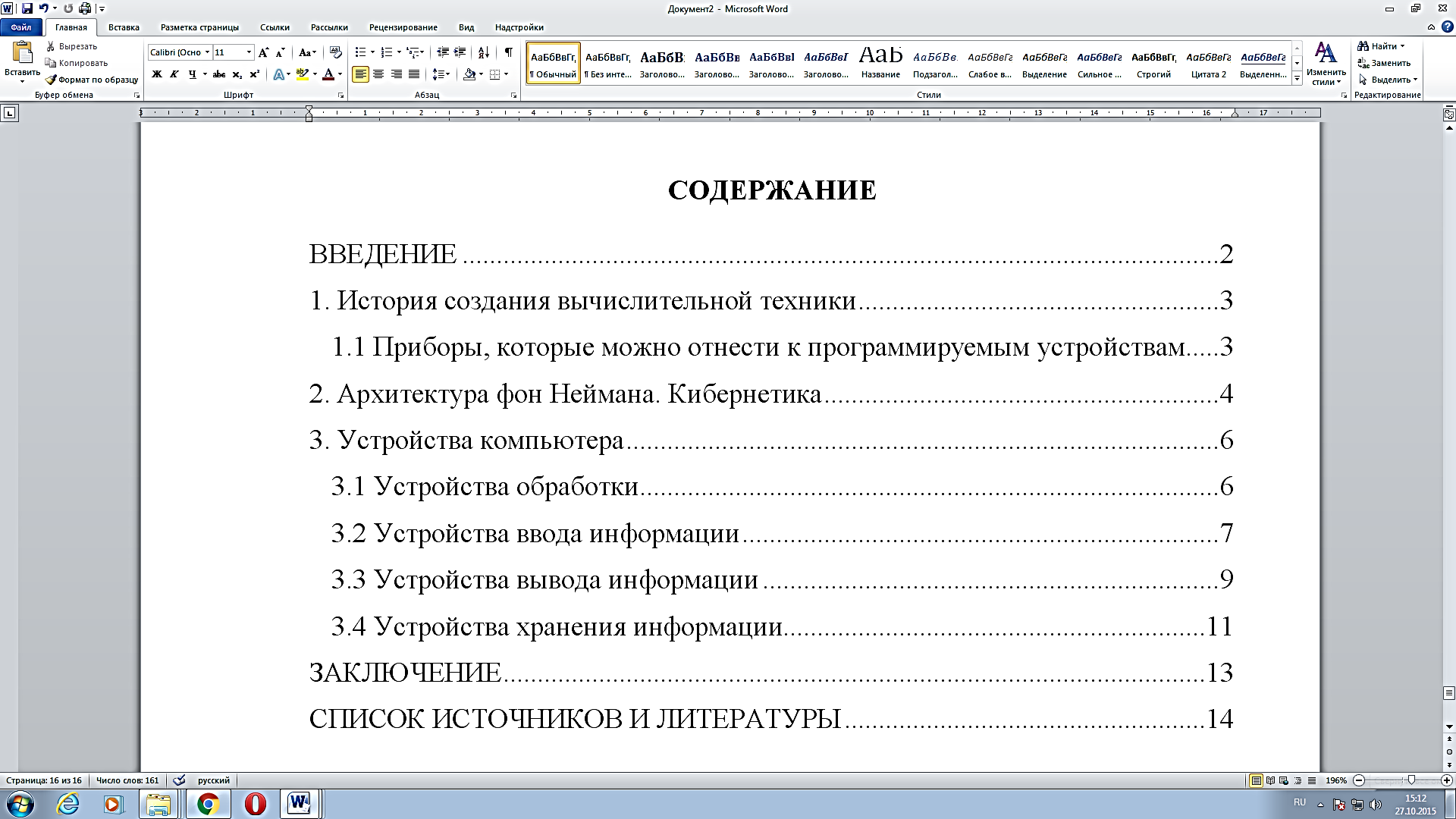 ПРИЛОЖЕНИЕ 3

Требования к оформлению презентацийТРЕБОВАНИЯ К ОФОРМЛЕНИЮ МУЛЬТИМЕДИЙНЫХ ПРЕЗЕНТАЦИЙПРИЛОЖЕНИЕ 4 
Алгоритм к подготовке сообщенияАЛГОРИТМ К ПОДГОТОВКЕ СООБЩЕНИЯ1.  Определите тему. Сформулируйте ее основную мысль. 2.Подберите литературу по данному вопросу с помощью библиографических пособий, библиотечного каталога и других источников. Составьте план работы над сообщением. 3.  Внимательно прочитайте источник, в котором наиболее полно раскрыта тема вашего доклада. Составьте план доклада на основе этого источника.4.  Изучите дополнительную литературу, сделайте выписки.5.  Подготовьте окончательный текст сообщения.6.  Приступайте к оформлению выступления:-  составьте подробный, развернутый план выступления, указывая в скобках фактический материал;-  не забывайте ссылаться на используемые источники, тщательно аргументируйте свои выводы;-  свое выступление завершите краткими выводами, которые должны оставлять у слушателей четкое представление о том, в чем вы хотели их убедить.7.  Несколько раз «проговорите» текст дома. Проконтролируйте отведенное вам время: если его окажется меньше, чем занимает выступление, сократите его, оставив только самое важное и интересное. Нужно уважать слушателей, говорить внятно и толково, чтобы вас было интересно слушать.8. Подготовьте к своему выступлению наглядные пособия. Будьте готовы ответить на вопросы  и защищать свою точку зрения. Примечание: Разница между докладом и сообщением — в характере переработки информации. Доклад содержит развернутое изложение, освещает вопрос преимущественно в теоретическом аспекте. Сообщение предлагает описание факта, сюжета, явления, причем довольно лаконичное.ПРИЛОЖЕНИЕ 5 
Требования по работе с таблицейТРЕБОВАНИЯ ПО РАБОТЕ С ТАБЛИЦЕЙСоставление таблицы - это прием, используемый для обобщения и систематизации учебной информации, извлеченной из конкретной темы.При заполнении таблицы помните, что её содержание полностью должно соответствовать заданной теме. Не следует вносить излишнюю информацию, не принадлежащую рассматриваемому вопросу занятия.Представленный материал должен быть кратко и лаконично сформулирован. Должна прослеживаться чёткость в логике изложения. Не следует вносить размытых, многословных рассуждений. В данной работе качество результата заключается не столько в объёме, сколько в грамотном обобщении и структуризации учебного материала. Не допускайте пустых не заполненных граф. Обратите внимание на оформление электронной таблицы и аккуратность внесения информации. Основными требованиями к оформлению таблиц являются: шрифт - Times New Roman, высота шрифта -  12 пт, междустрочный интервал – одинарный, выравнивание текста - по ширине, исключить переносы в словах.Например:Название таблицы Права и обязанности обучающихсяПРИЛОЖЕНИЕ 6 
Алгоритм составления развёрнутого плана АЛГОРИТМ СОСТАВЛЕНИЯ РАЗВЕРНУТОГО ПЛАНАИзучите содержание материала, раскрывающего тему (воспользуйтесь предложенным перечнем литературы или подберите её самостоятельно).Разделите содержание на смысловые части, выделив в каждой из них главную мысль.Озаглавьте каждую часть.В каждой части выделите несколько положений, развивающих главную мысль.Сопоставьте логическое соответствие каждого пункта плана, проверьте, отражена ли в них основная мысль темы.В случае необходимости внесите корректировки.Обратите внимание, что план должен охватывать основное содержание темы.Не желательно повторять сходные формулировки в пунктах плана.ПРИЛОЖЕНИЕ 7 
Требования по составлению тезисовТребования по составлению тезисовТезисы (греч. – «положение») – это основные положения текста, кратко излагающие какую-либо идею, могут быть выражены в форме утверждения или отрицания, дают возможность раскрыть содержание, ориентируют на то, что  нужно запомнить или сказать. Каждый тезис соответствует какой-либо одной смысловой части текста. В таком плане много глаголов, он всегда чуть более подробен, его уместно применять для записи содержания достаточно больших текстов.Методические рекомендации по составлению тезисовПри составлении тезисов не приводить примеры.Желательно сохранять в тезисах самобытную форму высказывания, чтобы не потерять документальность и убедительность.Существенную помощь при написании тезисов оказывает предварительно составленный план, который полезно приложить к тезисам.ПРИЛОЖЕНИЕ 8 
методические рекомендации по составлению кроссвордовМЕТОДИЧЕСКИЕ РЕКОМЕНДАЦИИ ПО СОСТАВЛЕНИЮ 
КРОССВОРДОВ
Кроссворд – игра-задача, в которой фигура из рядов пустых клеток заполняется перекрещивающимися словами со значениями, заданными по условиям игры.Кроссворд обладает удивительным свойством каждый раз бросать вызов читателю посоревноваться, выставляет оценку его способностям, и при этом никак не наказывает за ошибки.Классификация кроссвордовпо форме:кроссворд - прямоугольник, квадрат;кроссворд-ромб;кроссворд-треугольник;круглый (циклический) кроссворд;сотовый кроссворд;фигурный кроссворд;диагональный кроссворд и т.д.по расположению:симметричные;асимметричными;с вольным расположением слов и др.по содержанию:тематические;юмористические;учебные;числовые.по названию страны:скандинавские;венгерские;английские;немецкие;американские;эстонские;итальянские.Общие требования при составлении кроссвордовПри составлении кроссвордов необходимо придерживаться принципов наглядности и доступности.Не допускается наличие "плашек" (незаполненных клеток) в сетке кроссворда.Не допускаются случайные буквосочетания и пересечения.Загаданные слова должны быть именами существительными в именительном падеже единственного числа.Двухбуквенные слова должны иметь два пересечения.Трехбуквенные слова должны иметь не менее двух пересечений.Не допускаются аббревиатуры (ЗиЛ и т.д.), сокращения (детдом и др.).Не рекомендуется большое количество двухбуквенных слов.Все тексты должны быть написаны разборчиво, желательно отпечатаны.На каждом листе должна быть фамилия автора, а также название данного кроссворда.Требования к оформлению:Рисунок кроссворда должен быть четким.Сетки всех кроссвордов должны быть выполнены в двух экземплярах:1-й экз. - с заполненными словами;2-й экз. - только с цифрами позиций.Ответы на кроссворд. Они публикуются отдельно. Ответы предназначены для проверки правильности решения кроссворда и дают возможность ознакомиться с правильными ответами на нерешенные позиции условий, что способствует решению одной из основных задач разгадывания кроссвордов — повышению эрудиции и увеличению словарного запаса.Оформление ответов на кроссворды:Для типовых кроссвордов и чайнвордов: на отдельном листе;Для скандинавских кроссвордов: только заполненная сетка;Для венгерских кроссвордов: сетка с аккуратно зачеркнутыми искомыми словами.Составление условий (толкований) кроссворда:Они должны быть строго лаконичными. Не следует делать их пространными, излишне исчерпывающими, многословными, несущими избыточную информацию.Старайтесь подать слово с наименее известной стороны.Просмотрите словари: возможно, в одном из них и окажется наилучшее определение. В определениях не должно быть однокоренных слов.Перечень тем кроссвордов для самостоятельной подготовки:ПРИЛОЖЕНИЕ 9 
методические рекомендации по написанию ЭССЕМЕТОДИЧЕСКИЕ РЕКОМЕНДАЦИИ ПО НАПИСАНИЮ  ЭССЕЭссе - самостоятельная творческая письменная работа, по форме эссе обычно представляет собой  рассуждение – размышление  (реже  рассуждение – объяснение),  поэтому  в  нём используются вопросно-ответная форма  изложения,  вопросительные  предложения,  ряды однородных членов, вводные слова, параллельный способ связи предложений в тексте. Особенности эссе: - наличие конкретной темы или вопроса; - личностный характер восприятия проблемы и её осмысления; - небольшой объём; - свободная композиция; - непринужденность повествования ; - внутреннее смысловое единство; - афористичность, эмоциональность речи. Цель эссе состоит в развитии навыков самостоятельного творческого мышления и письменного  изложения  собственных  мыслей. Писать  эссе  чрезвычайно полезно, поскольку  это  позволяет  автору  научиться  четко  и  грамотно  формулировать  мысли, структурировать  информацию,  использовать  основные  категории  анализа, выделять причинно-следственные  связи, иллюстрировать  понятия  соответствующими  примерами, аргументировать свои выводы; овладеть научным стилем речи. Требования, предъявляемые к ЭССЕОбъем эссе не должен превышать 1–2 страниц Эссе должно восприниматься как единое целое, идея должна быть ясной и понятной. Необходимо писать коротко и ясно. Эссе не должно содержать ничего лишнего, должно  включать только ту информацию,  которая необходима для раскрытия вашей позиции, идеи. Эссе должно иметь грамотное композиционное построение, быть логичным, четким по структуре. Каждый абзац эссе должен содержать только одну основную мысль. Эссе должно показывать, что его автор знает и осмысленно использует теоретические  понятия, термины, обобщения, мировоззренческие идеи. Эссе  должно  содержать  убедительную  аргументацию  заявленной  по  проблеме позиции.Структура ЭССЕ мысли автора эссе по проблеме излагаются в форме кратких тезисов (Т); мысль должна быть подкреплена доказательствами - поэтому за тезисом следуют аргументы (А). Тезис — это суждение, которое надо доказать.Аргументы - это факты, явления общественной жизни, события, жизненные ситуации и жизненный опыт, научные доказательства, ссылки на мнение ученых и др. Лучше приводить два  аргумента  в  пользу  каждого  тезиса:  один  аргумент  кажется  неубедительным,  три аргумента  могут  "перегрузить"  изложение,  выполненное  в  жанре,  ориентированном  на краткость и образность. Таким образом, эссе приобретает кольцевую стру ктуру (количество тезисов и аргументов зависит от темы, избранного плана, логики развития мысли):вступлениетезис, аргументы тезис, аргументытезис, аргументызаключение. Вступление – суть и обоснование выбора темы. На этом этапе очень важно правильно сформулировать вопрос, на который вы собираетесь найти ответ. Во вступлении можно написать общую фраза к рассуждению или трактовку главного термина темы или использовать перифразу (главную мысль высказывания), например: « для меня эта фраза является ключом к пониманию...», «поразительный простор для мысли открывает это короткое высказывание....»[5]. Основная  часть -  ответ на поставленный вопрос. Один параграф содержит: тезис, доказательство, иллюстрации, подвывод, являющийся частично ответом на поставленный вопрос. В основной части необходимо изложить собственную точку зрения и ее аргументировать. Для выдвижения аргументов в основной части эссе можно воспользоваться так  называемой ПОПС – формулой: П – положение (утверждение) – Я считаю, что ... О – объяснение – Потому что ... П – пример, иллюстрация – Например, ... С – суждение (итоговое) – Таким образом, ... Высказывайте своё мнение, рассуждайте, анализируйте, не подменяйте оценку пересказом теоретических источников. Заключение, в котором резюмируются главные идеи основной части, подводящие к предполагаемому ответу на вопрос или заявленной точке зрения, делаются выводы. ПРИЛОЖЕНИЕ 10Ведомость учета выполненных работ студентаВЕДОМОСТЬ УЧЕТА ВЫПОЛНЕННЫХ РАБОТ СТУДЕНТАОДОБРЕНОПредметно - цикловой 
(методической) комиссиейПредседатель:___________ Н.А. Литвинова«____» ____________ 2015 г.Составлено в соответствии 
с требованиями ФГОС СПО по 
специальностям технического профиляРекомендовано к изданию решением методического совета №_______ «____» ________________ 2015 г.СОГЛАСОВАНОЗаместитель директора по учебной работе____________ Е.М. Садыкова«____» _____________ 2015 г.Председатель совета
Заместитель директора по учебно-
методической работе________________ О.Ю. Нисман«____» _______________ 2015 г.Составители:Потанцева Ю.С., преподаватель ГБПОУ «ПГК»;Рецензент:Гисматуллина Л.Н., методист ГБПОУ «ПГК».Введение……………………………………………………………………….4Пояснительная записка………………………………………………………6Критерии оценки результатов самостоятельной работы…………………..7Содержание самостоятельной внеаудиторной работы студентов………...8Раздел 1. Человек и общество…………………………………………………………..11Раздел 2. Духовная культура человека и общества……………………………………15Раздел 3. Экономика…………………………………………………………………….20Раздел 4. Социальные отношения……………………………………………………..25Раздел 5.Политика………………………………………………………………………30Раздел 6.Право…………………………………………………………………………..35Приложение 1…………………………………………………………………41Приложение 2…………………………………………………………………42Приложение 3…………………………………………………………………45Приложение 4…………………………………………………………………47Приложение 5…………………………………………………………………48Приложение 6…………………………………………………………………49Приложение 7…………………………………………………………………50Приложение 8…………………………………………………………………51Приложение 9…………………………………………………………………54Коднаименование уменияУ 1уметь выявлять причинно-следственные, функциональные, иерархические и другие связи социальных объектов и процессов;У 2уметь применять полученные знания в повседневной жизни, прогнозировать последствия принимаемых решений;У 3использовать навыки оценивания социальной информации, умения поиска информации в источниках различного типа для реконструкции недостающих звеньев с целью объяснения и оценки разнообразных явлений и процессов общественного развития.Коднаименование знанияЗн 1знать тенденции развития общества как целостной развивающейся системы в единстве и взаимодействии его основных сфер и институтов;Зн 2знать базовый понятийный аппарат социальных наук;Зн 3иметь представления об основных тенденциях и возможных перспективах развития мирового сообщества в глобальном мире;Зн 4знать методы познания социальных явлений и процессов;Коднаименование ОКОК 1Понимать сущность и социальную значимость своей будущей профессии, проявлять к ней устойчивый интерес.ОК 2Организовывать собственную деятельность, выбирать типовые методы и способы выполнения профессиональных задач, оценивать их эффективность и качество.ОК 4Осуществлять поиск и использование информации, необходимой для эффективного выполнения профессиональных задач, профессионального и личностного развития.ОК 5Использовать информационно-коммуникационные технологии в профессиональной деятельности.ОК 6Работать в коллективе и команде, эффективно общаться с коллегами, руководством, потребителями.ОК 8Самостоятельно определять задачи профессионального и личностного развития, заниматься самообразованием, осознанно планировать повышение квалификации.Наименование 
разделов/темТематика самостоятельной работыНорма времени на выполнение(в часах)Код образовательного результатаВведение Составление глоссария на тему «Общественные науки»1Зн2,  Ок4, У3Раздел 1. Человек и обществоРаздел 1. Человек и общество6Тема 1.1. Природа человека, его деятельность как способ существованияСоставление глоссария на тему «Природа человека»1Зн2,  Ок4, У3Тема 1.2. Проблема познаваемости мираСоставление таблицы «Сходство и различия типов мировоззрения»1Зн1, Ок4, У 1, У3Тема 1.3. Свобода человека и его ограничителиПодбор   пословиц и поговорок о свободе1Зн2,  Ок4, У3Тема 1.4. Общество как сложная системаСоставление конспекта на тему «Основные институты общества»1Зн2,  Ок4, У3Тема 1.5. Процессы глобализацииСоставление таблицы «Положительные и негативные последствия глобализации»2Зн1, Зн3, Ок4, У1, У3Раздел 2.  Духовная культура человека и обществаРаздел 2.  Духовная культура человека и общества9Тема 2.1. Духовная культура личности и обществаСоставление глоссария на тему «Культура»1Ок2, Зн2, У3Тема 2.2. Наука и образование в современном миреПодбор материала на тему «Наука в повседневной жизни»2Ок4, У3, Зн1Тема 2.3. Образование и его роль в жизни современного человека и обществаПодбор материала на тему «Роль образования в становлении успешной личности»2Ок4, У3, Зн1, Зн3Тема 2.6. Мораль, искусство и религияНаписание ЭССЕ на тему «Роль моральных норм в становлении общества»2Ок2, Ок4, У2, У3Тема 2.7. Религия как элемент духовной культуры.Подбор материала на тему «Мировые религии»  2Ок4, У1, Зн1Раздел 3.  ЭкономикаРаздел 3.  Экономика11Тема 3.1. Экономика и экономическая наука. Составление глоссария на тему «Экономика» 1Ок2, Зн2, У3Тема 3.3. Экономические системыСоставление таблицу: «Общее и особенное экономических систем»2Ок2, Ок4, У1, У3Тема 3.4. Рыночные отношения в экономикеПодбор материала «Факторы спроса и предложения»1Ок2, Ок4, У1, У3Тема 3.6. Функции государства в экономике Составление тезисов на тему «Роль законодательства в регулировании экономики»2Ок4, У3, Зн1Тема 3.8. Рынок труда и безработица Составление своего резюме для успешного трудоустройства1Ок1, Ок2, Ок4, Ок8, У1, У2, Зн3 Тема 3.11. Основные проблемы экономики РоссииПодбор материала по теме «Экономическая свобода и ответственность»2У1,У3, Ок4, Зн1, Зн3Тема 3.12. Элементы международной экономики. Создание презентации по теме «Экономика»2Ок4, Ок5, Зн2, Зн1, У 1, У2, У3Раздел 4. Социальные отношения Раздел 4. Социальные отношения 11Тема 4.1. Социальная роль  и  стратификацияПодобрать материал о современной социальной стратификации в России с указанием периода2Ок4, Ок6, У2, Зн3Тема 4.3. Социальные нормы и санкцииСоставление таблицы «Социальные нормы»1Зн1, Зн3, Ок4, У1, У3Тема 4.4. Девиантное поведение, его формы, проявления и профилактикаПодбор материала на тему «Мои предложения по борьбе с девиантным поведением молодёжи»2Ок4, Ок5, У1, У3, Зн2, Зн3Тема 4.6. Социальное развитие и молодежь в РФПодбор материала на тему «Моё отношение к проблемам молодёжи»2Ок4, Ок5, У1, У3, Зн2, Зн3Тема 4.7. Этнические общности и межнациональные отношения в РФПодготовить сообщение на тему «Народы Самарской области»2Ок4, Ок5, Зн2, У1, У2, У3, Зн1Тема 4.8. Семья и быт, семейные правоотношенияСоздание презентации/ сообщения на тему «Достойные семьи России»2Ок4, Ок5, Зн2, У1, У2, У3, Зн1,Раздел 5. ПолитикаРаздел 5. Политика7Тема 5.1. Политика, власть, государство Составление психологического портрета современного политического лидера1Ок4, Ок5, У1, У3, Зн2, Зн3Тема 5.2. Формы государства и типология политических режимовНаписание ЭССЕ на тему «Значение государства в жизни общества»2Ок2, Ок4, У2, У3Тема 5.3. Правовое государство и гражданское обществоСоставление таблицы  «Право и права человека  во внеправовом и правовом государстве»2Зн1, Зн3, Ок4, У1, У3Тема 5.5. Выборы в демократическом обществе и понятие абсентеизмСоставление тезисный план «Ход избирательной кампании»1Ок4, У3, Зн1Тема 5.6. Политические партии и движения и современные идейно-политические системыПодбор материала на тему «Твои обязанности, гражданин»1Ок4, Ок5, У1, У3, Зн2, Зн3Раздел 6. ПравоРаздел 6. Право9Тема 6.1. Право в системе социальных нормСоставление глоссария на тему «Право» 1Ок2, Зн2, У3Тема 6.2. Нормативные правовые акты и их характеристикаПодбор материала на тему «Реализация прав человека в нашем государстве»1Ок4, Ок5, У1, У3, Зн2, Зн3Тема 6.4. Основы конституционного строя РФРабота с нормативно-правовым актом (Выписать из Конституции РФ 10 пунктов «Основы конституционного строя РФ») 1Ок4, Ок6, У3, Зн1, Зн2, Зн3Тема 6.7. Права граждан Российской ФедерацииПодбор материал на тему «Смертная казнь: за и против»1Ок4, Ок5, У1, У3, Зн2, Зн3Тема 6.10. Гражданское право: личные неимущественные права гражданПодбор материала о нарушении гражданского кодекса1Ок4, Ок5, У1, У3, Зн2, Зн3Тема 6.11. Трудовое право и трудовые отношенияСоставление тезисного план заключения трудового договора1Ок1, Ок2, Ок4, Ок8, У1, У2, Зн3Тема 6.12. Административное правоПодготовка презентации по теме «Административное право»2Ок4, Ок5, Зн2, У1, У2, У3, Зн1,Тема 6.13. Уголовное правоПодбор материала на тему «Уголовная ответственность несовершеннолетних»1Ок4, Ок5, У1, У3, Зн2, Зн3Всего:  54№ п/птерминопределение12...Оформление слайдовОформление слайдовСтиль1.	Соблюдайте единый стиль оформления.2.	Избегайте стилей, которые будут отвлекать от самой презентации.3.	Вспомогательная информация (управляющие кнопки) не должны преобладать над основной информацией
(текст, рисунок).Фон1. Для фона выбирайте более холодные тона (синий, зеленый).Использование цвета1.	На одном слайде рекомендуется использовать не более трех цветов: один для фона, один для заголовков,
один для текста.2.	Для фона и текста слайда выбирайте контрастные цвета.Анимационные эффекты1.	Используйте возможности компьютерной анимации для представления информации на слайде.2.	Не стоит злоупотреблять различными анимационными эффектами, они не должны отвлекать внимание от
содержания на слайде.Представление информацииПредставление информацииСодержание информации1.	Используйте короткие слова и предложения.2.	Минимизируйте количество предлогов, наречий, прилагательных.3.	Заголовки должны привлекать внимание аудитории.Расположение информации настранице1. Предпочтительно горизонтальное расположение информации.2.	Наиболее важная информация должна располагаться в центре экрана.3.	Если на слайде картинка, надпись должна располагаться под ней.Шрифты1.	Для заголовков - не менее 24.2.	Для информации - не менее 18.3.	Шрифты без засечек легче читать с большого расстояния.4.	Нельзя смешивать различные типы шрифтов в одной презентации.5.	Для выделения информации следует использовать жирный шрифт, курсив и подчеркивание.Способы выделения информации1.	Рамки, границы, заливки.2.	Разные цвета шрифтов, штриховку, заливку.3.	Рисунки, диаграммы, схемы для иллюстрации наиболее важных фактов.Объем информации1.	Не стоит заполнять один слайд слишком большим объемом информации: люди могут запомнить не более
трех фактов, выводов, определений.2.	Наибольшая эффективность достигается тогда, когда ключевые пункты отображаются по одному на каждом
слайде.Виды слайдовДля обеспечения разнообразия следует использовать различные виды слайдов:1)	с текстом;2)	с таблицами;3)	с диаграммами.№ п/пправаобязанности12...Тема кроссвордаТребования«Право – как основа социальных норм»Кроссворд составляется в текстовом редакторе Word с использованием правил работы с таблицамиНаименование раздела/темыНаименование внеаудиторной самостоятельной работыОценкаПодпись преподавателя